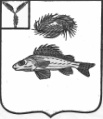 СОВЕТДЕКАБРИСТСКОГО МУНИЦИПАЛЬНОГО ОБРАЗОВАНИЯЕРШОВСКОГО МУНИЦИПАЛЬНОГО РАЙОНАСАРАТОВСКОЙ ОБЛАСТИРЕШЕНИЕот 06.12.2021 г.								№ 7-18/1О принятии прогнозного плана приватизации муниципальногоимущества Декабристского муниципальногообразования на 2022 годРуководствуясь в соответствии с Федеральными законами № 131-ФЗ "Об общих принципах организации местного самоуправления в Российской Федерации", № 178-ФЗ "О приватизации государственного и муниципального имущества", Уставом Декабристского муниципального образования Ершовского муниципального района Саратовской области, решением совета депутатов Декабристского муниципального образования от 01.08.2019 г. № 63-161 «Об утверждении положения о приватизации муниципального имущества Декабристского муниципального образования Ершовского муниципального района Саратовской области», совет Декабристского МОРЕШИЛ:1. Принять прогнозный план приватизации муниципального имущества Декабристского муниципального образования Ершовского муниципального района Саратовской области на 2022 год, согласно приложению № 1.2. Настоящее решение разместить на официальном сайте в сети Интернет.3. Контроль за исполнением настоящего решения возложить на контрольно-счетную комиссию Совета Декабристского муниципального образования Ершовского муниципального района Саратовской области.Глава Декабристскогомуниципального образования					Полещук М.А.Приложение № 1к решению СоветаДекабристского МОот 06.12.2021 г. № 7-18/1Прогнозный планприватизации муниципального имущества Декабристского муниципального образования Ершовского муниципального района Саратовской области на 2022 год1.1. Прогнозный план приватизации муниципального имущества Декабристского муниципального образования Ершовского муниципального района Саратовской области на 2022 год разработан в соответствии с Федеральными законами № 131-ФЗ "Об общих принципах организации местного самоуправления в Российской Федерации", № 178-ФЗ "О приватизации государственного и муниципального имущества" Уставом Декабристского муниципального образования, решением совета депутатов Декабристского муниципального образования от 01.08.2019 г. № 63-161 «Об утверждении положения о приватизации муниципального имущества Декабристского муниципального образования Ершовского муниципального района Саратовской области».1.2. Приватизация муниципального имущества в 2022 году будет направлена на решение следующих задач:- обеспечение поступлений в бюджет Декабристского муниципального образования финансовых средств от приватизации муниципального имущества;- уменьшение бюджетных расходов на содержание муниципального имущества Декабристского муниципального образования, которое не используется для решения вопросов местного значения муниципального образования.	1.3. Перечень муниципального имущества (объектов), подлежащего приватизации в 2022 году:Глава Декабристскогомуниципального образования					Полещук М.А.№п/пНаименование имуществаМестонахождение имуществаИндивидуализирующие характеристики имущества1Нежилое здание-баняСаратовская область, Ершовский район, п. Целинный, ул. Восточная, 46БКадастровый номер 64:13:050201:443, Площадью 310,5 кв.м., 1973 года постройки2Нежилое здание-зерноскладСаратовская область, Ершовский район, п. Целинный, ул. Восточная, между домами №51-53Кадастровый номер 64:13:000000:4037, Площадью 1232,0 кв.м., 1965 года постройки.3Нежилое здание-складСаратовская область, Ершовский район, п. Целинный, ул. Восточная, между домами №51-53Кадастровый номер 64:13:050206:239  Площадью 260,0 кв.м., 1965 года постройки.4Нежилое здание-котельнаяСаратовская область, Ершовский район, п. Целинный, ул. Восточная, между домами №44-46/1Кадастровый номер 64:13:050206:240, Площадью 263,0 кв.м., 1966 года постройки.5Нежилое здание - гаражиСаратовская область, Ершовский район, п. Целинный, ул. Восточная, между домами №44-46/1Кадастровый номер 64:13:050201:1066, Площадью 83,0 кв.м., 1980 года постройки.6Нежилое здание - гаражиСаратовская область, Ершовский район, п. Целинный, ул. Ленина, в районе дома №4Кадастровый номер 64:13:050206:241, Площадью 594,0 кв.м., 1964 года постройки.7Нежилое здание – склад Саратовская область, Ершовский район, п. Целинный, ул. 60 лет Октября, после дома №30Кадастровый номер 64:13:050201:1065, Площадью 110,0 кв.м., 1982 года постройки.